Presenting the Pro-Life Message in Southeastern Michigan Since 1970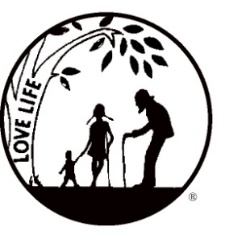 Right to Life - LIFESPAN Life is like an arch. If you discard one segment as worthless, the span collapses — the value of all life brought low.www.miLIFESPAN.org                                                                                                                      February 15, 2017    Hello, Everyone!The March for Life was amazing! LIFESPAN sent out 8 busses to Washington, D.C. and the LIFESPAN youth who went out had a great experience. This March for Life actually received mainstream media coverage because of President Trump and Vice President Pence. “LIFE is winning again in America”!  You have made a huge impact by supporting pro-life endeavors!UPCOMING EVENTS, we hope that you can participate in some, if not all: LIFESPAN Baby Showers, March 5th – Get ready for the largest baby shower in Michigan! Every year, LIFESPAN coordinates with area churches and groups to gather much needed baby supplies for about 20 pregnancy help centers. These pregnancy help centers are truly on the “front lines” and make such a difference--please help support them! I hope that your church has signed up for this wonderful event. By hosting a “baby shower” and acting as a drop-off location for items for the pregnancy help centers, we can make sure that the vital work of helping pregnant moms and their babies choose LIFE and be supported. Can’t host the shower the weekend of March 5th? That’s okay! Baby Showers are scheduled at the convenience of the church; we will work to make sure to get your church connected with a local pregnancy help center. Resource Book Ads---You may think it is too early to consider getting an ad for our annual Resource Book that comes out in May, but it’s not!  Make sure that your parish is represented in this valuable pro-life resource!  If you own a business or regularly frequent a certain business, consider taking an ad out to show your commitment towards respecting LIFE.  Our Resource Book is the first place we tell people to look for businesses to frequent. Get a tax deduction for the 2017 ad!Patron ads in the Resource Book---Celebrate a wedding, birth, graduation, anniversary, memorial or just an amazing family, by sending in a picture for a patron ad.  What a great way to show your pro-life stance AND have a picture in a Resource Book that is referenced by thousands of pro-lifers!Paint and Pour- We are scheduling an evening with Paint and Pour, so that people can come create a masterpiece and have a wonderful time!  Watch for more details as they become available.Church Rep. Meeting – Make sure and save the date! Our spring Church Representative meeting is scheduled for April 23rd from 3:30-5:30PM at St. Rafka’s Church. Watch for your invitation and make sure to RSVP!                                                                            Yours in LIFE,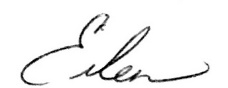 Eileen BrandtDirector, Wayne County/Downriver ChapterMain Office				Oakland/Macomb			         Wayne County/Downriver32540 Schoolcraft Road, Suite 100		1637 W. Big Beaver, Suite G		         32540 Schoolcraft Rd., Suite 210Livonia, MI 48150-4305			Troy, MI 48084-3540			         Livonia, MI 48150-4305email: mainoffice@rtl-lifespan.org		email: oakmac@rtl-lifespan.org		         email: wcdr@rtl-lifespan.org734-524-0162      Fax 734-524-0166		248-816-1546     Fax 248-816-9066	         734-422-6230     Fax 734-422-8116www.miLIFESPAN.org